АДМИНИСТРАЦИЯ ГОРОДА НОРИЛЬСКАКРАСНОЯРСКОГО КРАЯРАСПОРЯЖЕНИЕ05.04.2017	                                           г. Норильск                                              № 1525О внесении изменений в распоряжение Администрации города Норильска от 15.08.2013 № 4490 «Об организации проведения проверок достоверности и полноты сведений о доходах, об имуществе и обязательствах имущественного характера, а также соблюдения муниципальными служащими требований к служебному поведению в Администрации города Норильска»В целях урегулирования отдельных вопросов, связанных с организацией проведения проверок достоверности и полноты сведений о доходах об имуществе и обязательствах имущественного характера, а также соблюдения муниципальными служащими требований к служебному поведению в Администрации города Норильска, 1. Внести в распоряжение Администрации города Норильска от 15.08.2013    № 4490 «Об организации проведения проверок достоверности и полноты сведений о доходах об имуществе и обязательствах имущественного характера, а также соблюдения муниципальными служащими требований к служебному поведению в Администрации города Норильска (далее-Распоряжение) следующие изменения:  1.1. Наименование Распоряжения после слов «о доходах,» дополнить словом «расходах,».  1.2. В пункте 1 Распоряжения:- после слов «о доходах,» дополнить словом «расходах,»;- слова «, территориальных исполнительно-распорядительных и функциональных органах, самостоятельных отделах» исключить.  1.4. Абзац третий пункта 2 Распоряжения изложить в следующей редакции:«-.кадровые службы (работники, выполняющие их функции) Кайерканского, Талнахского, Снежногорского территориальных управлений в отношении должностей муниципальной службы в этих управлениях (за исключением должности заместителя Руководителя Администрации города Норильска – Начальника соответствующего территориального управления).».	2. Разместить настоящее распоряжение на официальном сайте муниципального образования город Норильск. Руководитель Администрации города Норильска                                  Е.Ю. Поздняков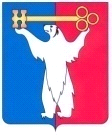 